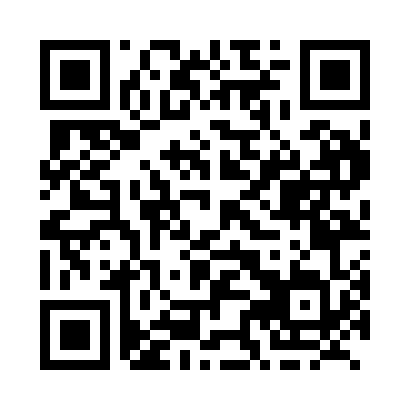 Prayer times for Parry Island, Ontario, CanadaMon 1 Jul 2024 - Wed 31 Jul 2024High Latitude Method: Angle Based RulePrayer Calculation Method: Islamic Society of North AmericaAsar Calculation Method: HanafiPrayer times provided by https://www.salahtimes.comDateDayFajrSunriseDhuhrAsrMaghribIsha1Mon3:405:371:246:479:1211:082Tue3:415:371:246:479:1211:083Wed3:425:381:256:479:1111:074Thu3:435:381:256:479:1111:065Fri3:445:391:256:479:1111:066Sat3:455:401:256:469:1011:057Sun3:465:411:256:469:1011:048Mon3:475:411:256:469:0911:039Tue3:485:421:266:469:0911:0210Wed3:505:431:266:469:0811:0111Thu3:515:441:266:459:0811:0012Fri3:535:451:266:459:0710:5913Sat3:545:451:266:459:0610:5714Sun3:555:461:266:449:0610:5615Mon3:575:471:266:449:0510:5516Tue3:585:481:266:449:0410:5417Wed4:005:491:266:439:0310:5218Thu4:015:501:276:439:0210:5119Fri4:035:511:276:429:0110:4920Sat4:055:521:276:429:0110:4821Sun4:065:531:276:419:0010:4622Mon4:085:541:276:418:5910:4523Tue4:105:551:276:408:5810:4324Wed4:115:561:276:408:5710:4125Thu4:135:571:276:398:5510:4026Fri4:155:591:276:388:5410:3827Sat4:166:001:276:388:5310:3628Sun4:186:011:276:378:5210:3429Mon4:206:021:276:368:5110:3330Tue4:226:031:276:368:5010:3131Wed4:236:041:276:358:4810:29